VSTUPNÍ ČÁSTNázev moduluSádrokartonové konstrukceKód modulu36-m-2/AB49Typ vzděláváníOdborné vzděláváníTyp moduluodborný teoretickýVyužitelnost vzdělávacího moduluKategorie dosaženého vzděláníE (dvouleté, EQF úroveň 2)H (EQF úroveň 3)Skupiny oborů36 - Stavebnictví, geodézie a kartografieKomplexní úlohaSádrokartonové konstrukceProfesní kvalifikaceMontér suchých staveb
(kód: 36-021-H)
Platnost standardu od29. 01. 2009Obory vzdělání - poznámky36-67-E/01 Zednické práce36-67-E/02 Stavební práce36-67-H/01 Zedník36-66-H/01 Montér suchých staveb36-44-L/51 Stavební provozDélka modulu (počet hodin)8Poznámka k délce moduluPlatnost modulu od30. 04. 2020Platnost modulu doVstupní předpokladyŽákOrientuje se v projektové dokumentaci stavebRozlišuje stavební materiály a základní vlastnosti stavebních materiálůZpracovává potřebné informace v technických listechCharakterizuje základní zednické ruční a elektrické nářadí.JÁDRO MODULUCharakteristika moduluŽáci budou seznámeni s materiály, které jsou používány při montáži sádrokartonových konstrukcí. Žákům budou prezentovány technologické postupy montáží příček a stropů. Proběhne ukázka nářadí a vybavení pro sádrokartonářské práce. Tento modul by měl předcházet praktickému vyučování se stejnou tématikou.Očekávané výsledky učeníŽák:Definuje výrobu sádrokartonových desekRozlišuje desky podle funkčních požadavkůRozlišuje ocelové profily pro sádrokartonové konstrukceOrientuje se v základních konstrukčních systémechVypočítá materiál potřebný k provedení konkrétní konstrukceRozhoduje o nevhodnosti prostředí pro sádrokartonové konstrukceVolí technologické postupy sádrokartonových pracíPrakticky realizuje opracování desek a ocelových profilůVolí vhodné sádrové tmelyKompetence ve vazbě na NSK36-021-H Montér suchých staveb:Orientace v technologických postupech montáže konstrukcí suchých staveb stanovených výrobci a technickými předpisyNávrh pracovních postupů, volba materiálů, nářadí a pomůcek pro provádění suchých stavebVýpočet spotřeby materiálůObsah vzdělávání (rozpis učiva)Výroba desekSádrokartonové jádro, vícevrstvý papírový obal, sádrovec, voda.Sádrokartonové deskyStavební, impregnovaná, protipožární, akustická.Práškové tmelyPevné sádrové tmely, tmely pro kompletní tmelení, úsporné tmely.Pastové tmelyFinální tmely, celoplošné tmelení, lepící tmely.Výztužné páskySkelné, samolepící, papírovéOcelové profilyStěnové profily, spojovací prvky, závěsy – přímé, stavitelné.Spojovací materiályŠrouby do plechu, natloukací hmoždinky, samořezné šrouby, nýty, vruty s plochou hlavou.Povrchové úpravyNátěry, nástřiky, tapety, keramické obklady a dlažby.Způsoby opracování desek a profilůJednoduché přířezy, výřezy pro instalace.TmeleníPříprava sádrového tmelu, tmelení podélných a příčných spár, postup tmelení.Konstrukční systémySvislé, vodorovné a šikmé konstrukce, zaměření, konstrukční profily, připojovací profily, vkládání izolaci a instalací, šroubování desek, upevňování předmětů.IzolacePoužití a druhy tepelné izolace, parotěsná izolace.Ruční nářadí a elektronické příslušenstvíLaserový dálkoměr, rotační laser, perforovací nůž, značkovací šňůra, svinovací metr, elektrický šroubovák, mřížka na broušení, vrtačka s příklepem, hoblík, brus a pilka na sádrokarton.Zásady a chyby při sádrokartonářských pracíchBOZP, důležitost přípravy, čistota pracoviště, zpracovatelnost sádrových tmelů, požadavky na vlhkost pracoviště.Učební činnosti žáků a strategie výukyŽákům budou prezentovány dílčí technologické postupy u sádrokartonářských prací.  Žáci si vyhledají pracovní postupy u jednotlivých výrobců. Seznámí se s vlastnostmi materiálů a se sádrokartonářských nářadím a vybavením. V rámci tématu proběhne školení od výrobců sádrokartonových systémů.  Prezentace řemeslně správných a nesprávných realizací obkladačských prací. Zařazení do učebního plánu, ročníkDoporučení k zařazení do UP pro třetí ročníky oborů vzdělávání skupiny 36VÝSTUPNÍ ČÁSTZpůsob ověřování dosažených výsledkůÚstně – popište technologický postup konstrukce příčky za pomocí stěnových, sádrokartonového podhledu pomocí CD a UD profilů, tmelení v kvalitě Q3.Písemně -  rozdělení sádrokartonových desek, nakreslete a pojmenujte ocelové profily pro sádrokartonové konstrukce, nakreslete správné a nesprávné šroubování desek.Kritéria hodnoceníSprávnost a výstižnost formulací odpovědí v ústní zkoušce a prokázání schopnosti práce s katalogy a technickými listy výrobců ve zkoušce písemné.Hodnocení:Výborně: 100 - 85 % správných odpovědíChvalitebně: 84 - 70 % správných odpovědíDobře: 69 - 50 % správných odpovědíDostatečně: 49 - 30 % správných odpovědíNedostatečně: 29 - 0 % správných odpovědíDoporučená literaturaKejkrt, Přemysl.: Technologie stavební stěny. 1. vyd. Praha: Cech sádrokartonářů České republiky, 2002, 156 s.  ISBN 80-238-8739-4.PoznámkySDKObsahové upřesněníOV NSK - Odborné vzdělávání ve vztahu k NSKMateriál vznikl v rámci projektu Modernizace odborného vzdělávání (MOV), který byl spolufinancován z Evropských strukturálních a investičních fondů a jehož realizaci zajišťoval Národní pedagogický institut České republiky. Autorem materiálu a všech jeho částí, není-li uvedeno jinak, je Jan Plaček. Creative Commons CC BY SA 4.0 – Uveďte původ – Zachovejte licenci 4.0 Mezinárodní.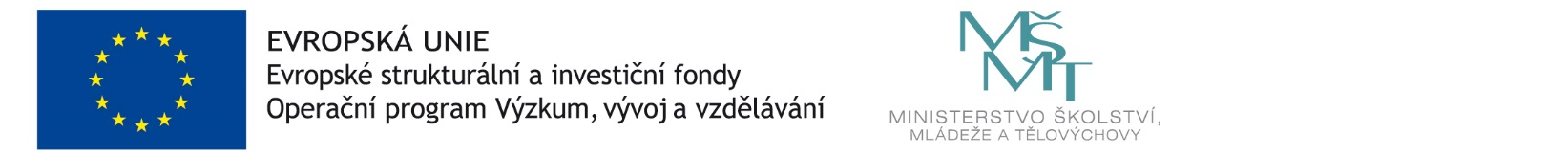 